Данная рабочая программа по физкультуре ориентирована на учащихся 11 класса.Содержание данной рабочей программы при трёх учебных занятиях в неделю  основного общего и среднего (полного) образования по физической культуре направлено в первую очередь на выполнение федерального компонента государственного стандарта образования по физической культуре и, соответственно, на выполнение базовой части комплексной программы по физической культуре.	  Помимо выполнения обязательного минимума содержания основных содержательных программ, в зависимости от региона его особенностей – климатических, национальных, а также от возможностей материальной физкультурно-спортивной базы включается и вариативная часть физической культуры.   Данная программа рассчитана на условия типовых образовательных учреждений со стандартной базой для занятий физическим воспитанием и стандартным набором спортивного инвентаря.	  При разработке рабочей программы учитывались приём нормативов «Президентских состязаний», а так же участие школы в территориальной Спартакиаде по традиционным видам спорта (футбол, баскетбол, волейбол, лёгкая атлетика).Планируемые результаты освоения учебного предметаПо окончании изучения курса «Физическая культура»  должны быть достигнуты определенные результаты.Личностные результаты:– формирование чувства гордости за свою Родину, формирование ценностей многонационального российского общества;– формирование уважительного отношения к иному мнению, истории и культуре других народов;– развитие мотивов учебной деятельности и формирование личностного смысла учения;– развитие самостоятельности и личной ответственности за свои поступки на основе представлений о нравственных нормах, социальной справедливости и свободе; – формирование эстетических потребностей, ценностей и чувств;– развитие этических качеств, доброжелательности и эмоционально-нравственной отзывчивости, понимания и сопереживания чувствам других людей;– развитие навыков сотрудничества со взрослыми и сверстниками, умения не создавать конфликтов и находить выходы из спорных ситуаций;– формирование установки на безопасный, здоровый образ жизни;Метапредметные результаты:– овладение способностью принимать и сохранять цели и задачи учебной деятельности, поиска средств ее осуществления;– формирование умения планировать, контролировать и оценивать учебные действия в соответствии с поставленной задачей и условиями ее реализации; определять наиболее эффективные способы достижения результата;– формирование умения понимать причины успеха/неуспеха учебной деятельности и способности конструктивно действовать даже в ситуациях неуспеха;– определение общей цели и путей ее достижения; умение договариваться о распределении функций и ролей в совместной деятельности; осуществлять взаимный контроль в совместной деятельности, адекватно оценивать собственное поведение и поведение окружающих;– готовность конструктивно разрешать конфликты посредством учета интересов сторон и сотрудничества;– овладение базовыми предметными и межпредметными понятиями, отражающими существенные связи и отношения между объектами и процессами.Предметные результаты:– формирование первоначальных представлений о значении физической культуры для укрепления здоровья человека (физического, социального и психологического), о ее позитивном влиянии на развитие человека (физическое, интеллектуальное, эмоциональное, социальное), о физической культуре и здоровье как факторах успешной  учебы и социализации;– овладение умениями организовать здоровьесберегающую жизнедеятельность (режим дня, утренняя зарядка, оздоровительные мероприятия, подвижные игры и т.д.);– формирование навыка систематического наблюдения за своим физическим состоянием, величиной физических нагрузок, данными мониторинга здоровья (длины и массы тела и др.), показателями основных физических качеств (силы, быстроты, выносливости, координации, гибкости)– взаимодействие со сверстниками по правилам проведения подвижных игр и соревнований;– выполнение простейших акробатических и гимнастических комбинаций на высоком качественном уровне, характеристика признаков техничного исполнения;– выполнение технических действий из базовых видов спорта, применение их в игровой и соревновательной деятельности.По окончании начальной школы учащиеся должны уметь:– планировать занятия физическими упражнениями в режиме дня, использовать средства физической культуры в проведении своего отдыха и досуга; – излагать факты истории развития физической культуры, характеризовать ее роль и значение в жизни человека;– использовать физическую культуры как средство укрепления здоровья, физического развития и физической подготовленности человека;– измерять (познавать) индивидуальные показатели физического развития (длины и массы тела) и развития основных физических качеств;– оказывать посильную помощь и моральную поддержку сверстникам при выполнении учебных заданий, проявлять доброжелательное и уважительное отношение при объяснении ошибок и способов их устранения;– организовывать и проводить со сверстниками подвижные игры и элементарные соревнования, осуществлять их объективное судейство;– соблюдать требования техники безопасности к местам проведения занятий физической культурой;– организовывать и проводить занятий физической культурой с разной целевой направленностью, подбирать для них физические упражнения и выполнять их с заданной дозировкой нагрузки;– характеризовать физическую нагрузку по показателю частоты пульса;– выполнять простейшие акробатические и гимнастические комбинации на высоком качественном уровне;– выполнять технические действия из базовых видов спорта, применять их в игровой и соревновательной деятельности;– выполнять жизненно важные двигательные навыки и умения различными способами, в различных условиях.Уровень развития физической культуры учащихся, оканчивающих среднюю школу.В результате освоения Обязательного минимума содержания учебного предмета «физическая культура» учащиеся по окончании средней школы должны достигнуть следующего уровня развития физической культуры.                                                             Объяснять:• роль и значение физической культуры в развитии общества и человека, цели и принципы современного олимпийского движения, его роль и значение в современном мире, влияние на развитие массовой физической культуры и спорта высших достижений;• роль и значение занятий физической культурой в укреплении здоровья человека, профилактике вредных привычек, ведении здорового образа жизни.Соблюдать правила:• личной гигиены и закаливания организма;• организации и проведения самостоятельных и самодеятельных форм занятий физическими упражнениями и спортом;• культуры поведения и взаимодействия во время коллективных занятий и соревнований;• профилактики травматизма и оказания первой помощи при травмах и ушибах;• экипировки и использования спортивного инвентаря на занятиях физической культурой.Проводить:• самостоятельные и самодеятельньте занятия физическими упражнениями с общей профессионально-прикладной и оздоровительно-корригирующей направленностью;• контроль за индивидуальным физическим развитием и физической подготовленностью, физической работоспособностью, осанкой;• приемы страховки и самостраховки во время занятий физическими упражнениями, приемы оказания первой помощи при травмах и ушибах;• приемы массажа и самомассажа;• занятия физической культурой и спортивные соревнования с учащимися младших классов;• судейство соревнований по одному из видов спорта.Составлять:• индивидуальные комплексы физических упражнений различной направленности;• планы-конспекты индивидуальных занятий и систем занятий.Определять:• уровни индивидуального физического развития и двигательной подготовленности;• эффективность занятий физическими упражнениями, функциональное состояние организма и физическую работоспособность;• дозировку физической нагрузки и направленность воздействий физических упражнений.Демонстрировать:2. СОДЕРЖАНИЕ УЧЕБНОГО ПРЕДМЕТАСпортивно-оздоровительная деятельность (99 ч)Знания о спортивно-оздоровительной деятельности (в процессе занятий).История зарождения древних Олимпийских игр в мифах и легендах. Общие представления об истории возникновения Современных Олимпийских игр, роль Пьера де Кубертена в их становлении и развитии. Олимпийское движение в России, выдающиеся успехи отечественных спортсменов. Понятие общей и специальной физической подготовки, спортивно-оздоровительной тренировки. Техника двигательных действий (физических упражнений), ее связь с физической подготовленностью и двигательным опытом человека. Основы обучения движениям и контроль за техникой их выполнения. Физические качества и их связь с физической подготовленностью человека, основы развития и тестирования.Правила составления занятий и системы занятий спортивно-оздоровительной тренировкой (на примере одного из видов спорта), соблюдения режимов физической нагрузки, профилактики травматизма и оказания до врачебной помощи.Нормы этического общения и коллективного взаимодействия в игровой и соревновательной деятельности.Правила спортивных соревнований и их назначение (на примере одного из видов спорта)Гимнастика (22 час).Акробатические упражнения и комбинации - девушки: кувырок вперед (назад) в группировке, вперед ноги скрестно, с последующим поворотом на 180*; стойка на лопатках, перекат вперед в упор присев; юноши: кувырок вперед ноги скрестно, с последующим поворотом на 180*, кувырок назад в упор присев; кувырок вперед с последующим прыжком вверх и мягким приземлением; кувырок через плечо из стойки на лопатках в полушпагат; кувырок вперед в стойку на лопатках, перекат вперед в упор присев; стойка на голове и руках силой из упора присев.Опорные прыжки – девушки: прыжок через гимнастического козла ноги в стороны; юноши: прыжок через гимнастического козла, согнув ноги;прыжок боком с поворотом на 90*.Лазание по канату – юноши: способом в три приема; способом в два приема.Упражнения и комбинации на спортивных снарядах.Гимнастическое бревно - девушки: ходьба с различной амплитудой движений и ускорениями, поворотами в правую и левую стороны; передвижения приставными шагами (левым и правым боком); танцевальные шаги с махами ног и поворотами на носках; подскоки в полуприсед; стилизованные прыжки на месте и с продвижениями вперед; равновесие на одной ноге; упор присев и полушпагат; соскоки (прогнувшись толчком ног из стойки поперек; прогибаясь с короткого разбега толчком одной и махом другой). Гимнастическая перекладина (низкая) - юноши: из виса стоя прыжком упор, перемах левой (правой) вперед, назад, опускание в вис лежа на согнутых руках; из стойки спиной к перекладине вис стоя сзади согнувшись, толчком ног вис согнувшись; вис завесом коленом, опускание в упор присев через стойку на руках. Гимнастическая перекладина (высокая) - юноши: из размахивания подъем разгибом (из виса, подъем силой), в упоре перемах левой (правой) ногой вперед, назад, медленное опускание в вис, махом вперед соскок прогнувшись. Легкая атлетика (32 часа).Старты (высокий, с опорой на одну руку; низкий) с последующим ускорением. Спортивная ходьба. Бег («спринтерский»; «эстафетный»; «кроссовый»). Прыжки (в длину с разбега способом «согнув ноги» и «прогнувшись»; в высоту с разбега способом «перешагивание»). Метания малого мяча, гранаты: на дальность с разбега, из положения сидя, стоя , по неподвижной и подвижной мишени с места и разбега. Лыжная подготовка (18 часов).Передвижение лыжными ходами (попеременным двухшажным; одновременным безшажным; одновременным двухшажным). Повороты на месте (махом через лыжу вперед и через лыжу назад), в движении («переступанием»), при спусках («упором», «полуплугом»).Подъемы («полуелочкой»; «елочкой») и торможение («плугом»; «упором»), спуски в низкой и основной стойке (по прямой и наискось).Преодоление небольшого трамплина на отлогом склоне.Спортивные игры.Баскетбол (7 часов): специальные упражнения и технические действия без мяча; ведение мяча на месте и в движении (по прямой, «змейкой», с обеганием лежащих и стоящих предметов); ловля и передача мяча на месте и в движении; броски мяча в корзину, стоя на месте, в прыжке, в движении; групповые и индивидуальные тактические действия; игра по правилам. Волейбол (13 часов): специальные упражнения и технические действия без мяча; подача мяча (нижняя и верхняя); прием и передача мяча стоя на месте и в движении; прямой нападающий удар; групповые и индивидуальные тактические действия, игра по правилам.          Футбол (7 часов) стойки    игрока;    перемещения    в стойке приставными шагами боком и спиной вперед, ускорения, старты из различных положений. Комбинации из освоенных элементов техники передвижений (перемещения, остановки, повороты, ускорения, удары по воротамОценочные материалыУчебные нормативы по усвоению навыков, умений, развитию двигательных качествКалендарно-тематическое планирование1 четверть2 четверть3 четверть4 четвертьФизическиеспособностиФизические упражненияЮношиДевушкиСкоростныеБег 5,0 с5,4 сСкоростныеБег 14,3 с17,5 сСиловыеПодтягивание из виса на высокой перекладине 10 раз— СиловыеПодтягивание в висе лежа на низкой перекладине, раз— 14 разСиловые Прыжок в длину с места, смК выносливостиКроссовый бег на 13 мин 50 с—К выносливости Кроссовый бег на —10 мин 00 сКонтрольные упражнения 
ПОКАЗАТЕЛИПОКАЗАТЕЛИПОКАЗАТЕЛИПОКАЗАТЕЛИПОКАЗАТЕЛИПОКАЗАТЕЛИУчащиеся 
МальчикиМальчикиМальчикиДевочки 
Девочки 
Девочки 
Оценка 
“5” 
“4” 
“3” 
“5” 
“4” 
“3” 
Челночный бег 3*10  м, сек 
8.08.79.08.69.49.9Бег 30 м, секунд 
4.55.35.54.95.86.0Бег 1000м.мин. 
3,404,104,404.104.405.10Бег 500м. мин1.352.052.252,052,202,55Бег 60 м, секунд 
8,59,210,09,410,010,5Бег 2000 м, мин 
8,209,209,4510,0011,2012,05Прыжки  в длину с места 
220190175205165155Подтягивание на высокой перекладине 
107316125Сгибание и разгибание рук в упоре лёжа
322722201510Наклоны  вперед из положения сидя 
12+84-20+127-Подъем туловища за 1 мин. из положения лежа 
504540403526Бег на лыжах 3 км, мин 
15,3016,0017,0019,0020,0021,30Бег на лыжах 2 км, мин 
10,2010,4011,1012,0012,4513,30Бег на лыжах 1 км, мин4,34,505,205,456,157,00Бег на лыжах 5 км, минБез учета времениБез учета времениБез учета времениБез учета времениБез учета времениБез учета времениПрыжок на скакалке, 25 сек, раз 
585654666462№Тема урокаКол-во часовДата планДата фактПримечание1Легкая атлетика-18 часОбщие представления об истории возникновения Современных Олимпийских игр, роль Пьера де Кубертена в их становлении и развитииТехника безопасности на уроках лёгкойатлетики. Повороты в движении. Учитьэстафетному бегу. Медленный бег до 4 мин.106.092Бег 30 м с высокого старта.
Совершенствовать технику эстафетного бега.  Бег 4 мин.107.093Специальные и подготовительныеупражнения по прыжкам. Совершенствовать  передачу палочки в зоне передачи. Прыжок в длину с места108.094Повторить челночный бег 10х10м с учётом  результата. Совершенствовать прыжок в длину с разбега. Медленный бег до 6 мин.113.095Совершенствовать технику прыжка в длину с разбега. Повторение техники метания гранаты. Медленный бег 6 мин.114.096Совершенствовать технику метания гранаты. Прыжок в длину с разбега.Учёт бега на 100м. Бег в медленном темпе 7 мин.115.097Совершенствовать технику метания гранаты.Учёт техники прыжка в длину с разбега.Медленный бег 8 мин с ускорениями по 50м.120.098Совершенствовать технику метания гранаты на дальность. Преодоление полосы препятствий. Бег до 9 мин с ускорениями по 60-80м.121.099Преодоление полосы препятствий. Учёттехники метания гранаты на дальность. Бег 10 мин с ускорениями по 60м 4-5 раз.122.0910Совершенствовать скорость, ловкость иумения в преодолении полосы препятствий. Бег 1000м на время.127.0911Строевые упражнения. Медленный бег. О.Р.У. Метание гранаты. Развитие скор.-сил. к-в (прыжки, многоскоки).128.0912Строевые упражнения. Медленный бег. О.Р.У. Метание гранаты. Развитие выносливости.129.0913Строевые упражнения. Медленный бег. О.Р.У.  Бег с ускорением 100 м. Развитие сил. к-в (подтяг-ние, пресс).104.1014Стартовый бег. О.Р.У. Развитие выносливости. Развитие скор.-сил. к-в (прыжки, многоскоки).105.1015Строевые упражнения. Медленный бег. О.Р.У. Прыжки в длину с разбега. Развитие скор.-сил. к-в (прыжки, многоскоки).14.1016 Эстафетный  бег. О.Р.У. Прыжки в длину с разбега. Развитие сил. к-в (подтяг-ние, пресс).106.1017Строевые упражнения. Медленный бег. О.Р.У. Метание гранаты. Развитие скор.-сил. к-в (прыжки, многоскоки).111.1018Учет прыжки в длину, бег 500м112.1019Баскетбол-7 чТехника безопасности на уроках по баскетболу.Ловля и передача мяча в движении. Броски мяча после ведения и 2-х шагов113.1020Варианты ловли и передач с сопротивлением защитника118.1021Варианты ведения мяча с сопротивлениемзащитника119.1022Варианты бросков мяча с сопротивлениемзащитника120.1023Индивидуальные, групповые и командныетактические действия в нападении и защите125.1024Ведение мяча с изменением направления. Броски мяча с различных точек.126.1025Ловля и передача мяча в движении. Учебная игра.127.10№Тема урокаКол-во часовДата планДата фактПримечание1Гимнастика с элементами акробатики- 22 чТехника безопасности во время занятийГимнастикой.История зарождения древних Олимпийских игр в мифах и легендах108.112 Длинный кувырок через препятствие навысоте до 90см (ю); сед углом (д)109.113Лазанье по канату на скорость110.114Подъем в упор силой, вис согнувшись, угол в упоре (ю); Толчком ног подъем в упор на в/ж (д)115.115Упражнения в равновесии 116.116Стойка на руках с помощью, кувырок назад через стойку на руках (ю); элементы акробатики изученные в предыдущих классах (д)117.117Стойка на плечах из седа ноги врозь (ю);Равновесие на в/ж, упор присев на одной ноге, махом соскок (д)122.118Упражнения в равновесии (д); элементыединоборства (м)123.119Лазание по канату без помощи ног124.1110Строевые упражнения – чёткостьвыполнения. Повторить упражнения наперекладине, брусьях.129.1111Акробатическая комбинация Лазанье по канату130.1112Упражнения в равновесии (д); элементыединоборства (м)101.1213Строевые упражнения – чёткостьвыполнения. Повторить упражнения наперекладине, брусьях.106.1214 Опорный прыжок: ноги врозь через коня в длину (ю); Прыжок углом с разбега под углом к снаряду и толчком одной ногой (д)107.1215Упражнения в равновесии (д); элементыединоборства (м)108.1216Акробатическая комбинация.113.1217Опорный прыжок. Отжимания.114.1218Упражнения в равновесии (д); элементыединоборства (м)115.1219Гимнастическая полоса препятствий.Лазание по канату.120.1220Комбинация из ранее изученных элементов на брусьях121.1221Комбинация из ранее изученных элементов на гимнастическом бревне122.1222Зачетное занятие127.12№Тема урокаКол-во часовДатапланДатафактПримечание1Лыжная подготовка- 18 часТБ на уроках по л/подготовке. Скользящий шаг без палок и с палками111.012Попеременный двухшажный ход112.013Подъем в гору скользящим шагом117.014Одновременные ходы118.015Повороты переступанием в движении119.016Техника конькового хода. Эстафеты.124.017Попеременные ходы125.018Торможение и поворот упором126.019Переход с одновременных ходов на попеременные131.0110Переход с хода на ход в зависимости от условий дистанции и состояния лыжни101.0211Преодоление подъемов и препятствий102.0212Элементы тактики лыжных ходов107.0213Прохождение дистанции до 5км (д); 6км (ю)108.0214Элементы тактики лыжных ходов109.0215Преодоление подъемов и препятствий114.0216Элементы тактики лыжных ходов115.0217Переход с хода на ход в зависимости от условий дистанции и состояния лыжни116.0218Горнолыжная эстафета с преодолением  препятствий121.0219Волейбол-13ч. Олимпийское движение в России, выдающиеся успехи отечественных спортсменов.Техника безопасности на занятиях волейболом.122.0220Верхняя и нижняя передачи через сетку в парах128.0221Варианты техники приема и передач мяча Учебно-тренировочные игры.101.0322Игра по упрощенным правилам102.0323Волейбол: прием мяча снизу после подачи.107.0324Учебно-тренировочная игра109.0325Индивидуальные, групповые и командные тактические действия в нападении и защите.114.0326Нападающие удары.Блокировка нападения.115.0327 Волейбол: совершенствование – нижняя прямая подача Учебная игра.116.0328Варианты подач121.0329Варианты нападающего удара через сетку. Учебная игра122.0330Двухсторонняя учебно-тренировочная  игра123.03№Тема урокаКол-во часовДатапланДата фактПримечание1Легкая атлетика-14 часТехника безопасности во время занятий л/а.Переменный бег до 10 мин.104.042Прыжковые и беговые упражнения. Бег с ускорениями до 30м.105.043Стартовый разгон с преследованием. Бег на 100м. Переменный бег до 4 мин.106.044Учить технику прыжка в длину с разбега. Бег с переменной скоростью до 10 мин.111.045Закрепить технику прыжка в длину с разбега. Бег с переменной скоростью до 10 мин.112.046Учёт техники прыжка в длину с разбега. Бег с переменной скоростью до 11 мин113.047Учить технику метания гранаты на дальность с разбега. Бег с переменной скоростью до 11мин.117.048Закрепить технику метания гранаты на дальность с разбега. Бег с переменной скоростью до 11 мин.118.049Совершенствовать технику метания гранаты на дальность с разбега. Бег с переменнойскоростью до 11 мин.119.0410Учёт техники метания гранаты. Бег 3000 и 2000 м.120.0411Старт и стартовый разгон. Эстафетный бег.125.0412Старт и стартовый разгон. Бег 100 м126.0413Бег 100 м. Развитие скор.-сил. к-в (прыжки, многоскоки).127.0414Учет - челночный бег, прыжок в длину с места, подтягивание, поднимание туловища103.0515Футбол- 7чТехника безопасности игры в футбол. Техника передвижений, остановок, поворотов   и стоек.104.0516Перемещения    в стойке приставными шагами боком и спиной вперед, ускорения, старты из различных положений. 110.0517Комбинации из освоенных элементов техники передвижений (перемещения, остановки, повороты, ускорения).111.0518Удары по мячу и остановка мяча: удар по летящему   мячу   внутренней    стороной    стопы    и средней  частью подъема116.0519Игра в футбол по упрощенным правилам117.0520Игра в футбол по упрощенным правилам118.0521Промежуточная аттестация123.05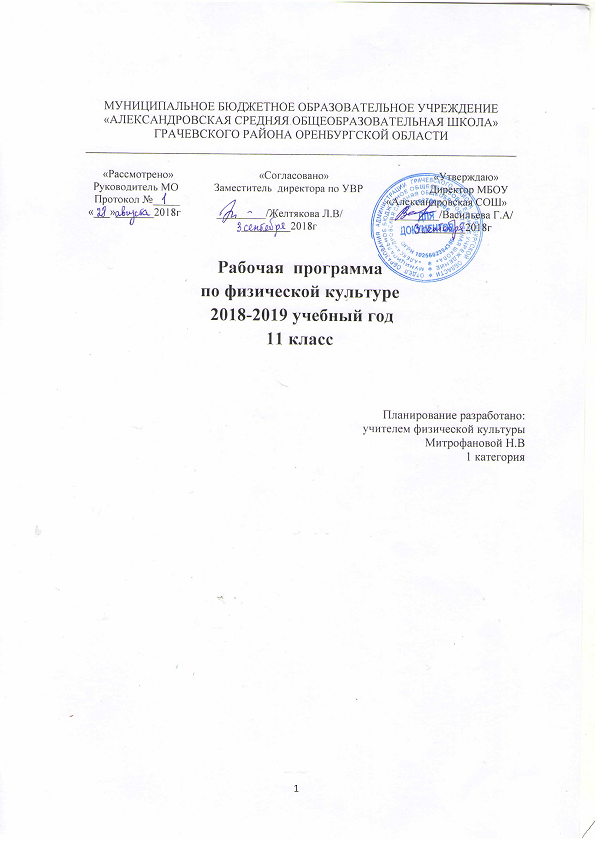 